                   ÁREA: BIOLOGÍA Y GEOLOGÍA – 3º ESO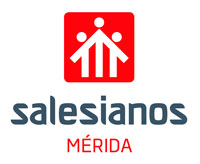 Estándares evaluablesTodos los recogidos en el Decreto 98/2016 para esta asignatura. Se pueden consultar en el siguiente enlace: http://doe.gobex.es/pdfs/doe/2016/1290º/16040111.pdfEstándares mínimosBLOQUE 1 Y 2:Identifica los términos más frecuentes del vocabulario científico, expresándose de forma correcta tanto oralmente como por escrito.Reconoce la estructura y composición de la atmósferaRelaciona la contaminación ambiental con el deterioro del medio ambiente, proponiendo acciones y hábitos que contribuyan a su solución.Describe el ciclo del agua, relacionándolo con los cambios de estado de ésta. Comprende el significado de gestión sostenible del agua dulce, enumerando medidas concretas que colaboren en esa gestión.2.1. BLOQUE 3:Contrasta el proceso de nutrición autótrofa y nutrición heterótrofa, deduciendo la relación que hay entre ellas. Detalla el proceso de la nutrición autótrofa relacionándolo con su importancia para el conjunto de todos los seres vivos. BLOQUE 4:Diferencia los distintos tipos celulares, describiendo la función de los orgánulos más importantesReconoce los principales tejidos que conforman el cuerpo humano, y asocia a los mismos su funciónReconoce las enfermedades e infecciones más comunes relacionándolas con sus causas. Explica en que consiste el proceso de inmunidad, valorando el papel de las vacunas como método de prevención de las enfermedades.Relaciona cada nutriente con la función que desempeña en el organismo, reconociendo hábitos nutricionales saludables Valora una dieta equilibrada para una vida saludableDetermina e identifica, a partir de gráficos y esquemas, los distintos órganos, aparatos y sistemas implicados en la función de nutrición relacionándolo con su contribución en el proceso Reconoce la función de cada uno de los aparatos y sistemas en las funciones de nutrición.Conoce los componentes de los aparatos digestivo, circulatorio, respiratorio y excretor y su funcionamiento Especifica la función de cada uno de los aparatos y sistemas implicados en la función de relaciónEnumera las glándulas endocrinas y asocia con ellas las hormonas segregadasEspecifica la ubicación de los principales huesos y músculos del cuerpo humano Identifica en esquemas los distintos órganos, del aparato reproductor masculino y femenino Describe las principales etapas del ciclo menstrual indicando qué glándulas y qué hormonas participan en su regulación BLOQUE 5:Diferencia los procesos de meteorización, erosión, transporte y sedimentación y sus efectos en el relieve Analiza la actividad de erosión, transporte y sedimentación producida por las aguas superficiales y reconoce sus efectos en el relieve Relaciona los movimientos del agua del mar con la erosión, el transporte y la sedimentación en el litoral, e identifica algunas formas resultantes características Asocia la actividad eólica con los ambientes en que esta actividad geológica puede ser relevante. Analiza la dinámica glaciar e identifica sus efectos sobre el relieve.Diferencia un proceso geológico externo de uno interno e identifica sus efectos en el relieve. BLOQUE 6:Identifica los distintos componentes de un ecosistema. Reconoce y enumera los factores desencadenantes de desequilibrios de un ecosistema. Criterios de evaluaciónTodos los recogidos en el Decreto 98/2016 para esta asignatura. Se pueden consultar en el siguiente enlace: http://doe.gobex.es/pdfs/doe/2016/1290o/16040111.pdfCriterios de calificaciónLa nota global del curso será la media aritmética de las tres evaluaciones, tomada sin redondeos. Si la media de las evaluaciones es igual o superior a 5, aunque 1 de ellas esté suspensa (nunca más de una), se aprobará el curso.La nota de cada evaluación se obtendrá a partir de las calificaciones obtenidas en tres bloques:Un 60% será la nota de los exámenes: se realizará un examen al terminar cada tema.Un 30% corresponderá a controles, exposiciones orales de trabajos, trabajos escritos, mapas conceptuales…Un 10% de la nota de evaluación vendrá del control de la libreta de clase, de ejercicios voluntarios, corrección de ejercicios en clase…Instrumentos de evaluaciónExámenes de 1 temaControlesExposición oral de un trabajo realizado en grupo por trimestreMapas conceptuales de los temas trabajadosControl alguna vez al trimestre de la libreta de claseCorrección de los ejercicios en clasePreguntas orales Criterios de promoción y titulaciónLos recogidos en el Decreto 98/2016. Se pueden consultar en el siguiente enlace: http://doe.gobex.es/pdfs/doe/2016/1290o/16040111.pdfRecuperación de evaluacionesSe realizará una prueba escrita al comienzo de la evaluación siguiente a la que se ha suspendido o, en su caso, al final de la tercera evaluación.Nota de septiembrePara recuperar la asignatura en la convocatoria extraordinaria de septiembre, se tendrá que sacar un 5 en una prueba escrita sobre los estándares mínimos de la asignatura